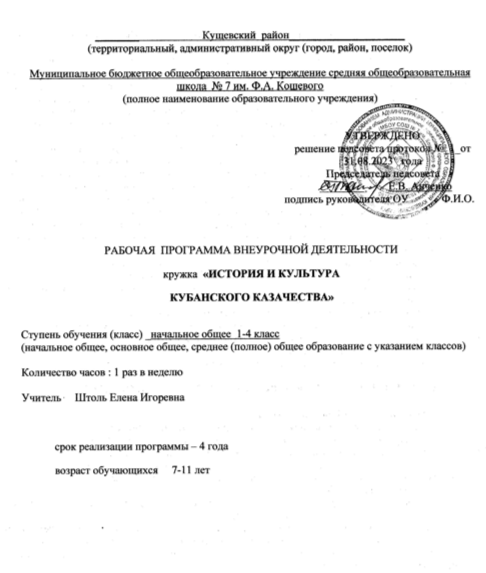 Курс внеурочной деятельности «История и культура кубанского казачества» направлен на формирование у учащихся представлений о происхождении кубанского казачества, о казачьих атаманах и героях, их православной вере, традициях, фольклоре, военном искусстве и т.д.Специфика курса «История и культура кубанского казачества» состоит в том, что он, имея ярко выраженный интегративный характер, не только объединяет обществоведческие, исторические, культурологические знания, но и через исследовательскую, практическую деятельность даёт возможность ребёнку целостного и системного представления как об основах истории и культуры кубанского казачества, так и о своём роде, своей семье, представляя возможность приобщения к укладу жизни кубанских казаков. Актуальность курса определяется его нацеленностью на воспитание гражданина России, способного «выстраивать» свой жизненный путь на основе органического единства интересов личности, общества и государства. Разноплановая информация о родном крае расширяет кругозор учащихся, помогает адаптироваться во взрослой жизни, сформировать активную жизненную позицию и более полно реализовать свои гражданские свободы, права и обязанности.Цель - формирование начального представления о кубанском казачестве, приобщение к историческим и культурным традициям кубанского казачества, осознание своей причастности к духовному и культурному наследию кубанского казачества, становление патриотизма учащихся.Задачи, решаемые данной программой:воспитание учащихся патриотами, активными гражданами Кубани;привитие нравственных и духовных устоев кубанских казаков;знакомство с укладом жизни кубанских казаков, их традициями и обычаями, основными занятиями, ремеслами и промыслами; приобщение учащихся к традициям и обычаям казаков Кубани;знакомство с некоторыми событиями в истории и современности кубанского казачества; формирование представлений о Кубанском казачьем войске;развитие творческих способностей детей;формирование у учащихся интереса к исследовательской работе.I. ПРЕДПОЛАГАЕМЫЕ РЕЗУЛЬТАТЫ РЕАЛИЗАЦИИ ПРОГРАММЫУченик научится (базовый уровень)Ученик получит возможность научиться (повышенный уровень)- рассказывать об основных этапах и ключевых событиях истории Кубани;-рассказывать о видах хозяйственной деятельности и занятия населения;- использовать на практике знания о целостности процесса развития социумов (семья, населённый пункт, край, страна, мир), религиозных представлениях и особенностях культурного развития первых жителей Кубани;-показывать на карте территорию Кубани, расселение народов, основные населённые пункты, места важнейших исторических событий;-различать вещественные, письменные, изобразительные и устные исторические источники;-работать с различными источниками знаний о населении, истории своей местности;-отличать вымышленное (мифологическое) от достоверного, мифологических героев - от реальных исторических лиц;-высказывать на уровне эмоциональных оценок отношение к поступкам людей прошлого, к памятникам культуры;-излагать в устной и письменной форме полученные знания по истории Кубанского казачества, участвуя в дискуссиях, викторинах, олимпиадах, конкурсах выполняя творческие работы (сочинения, отчёты об экскурсиях, рефераты); - занимаясь проектной деятельностью;-описывать внешний вид представителей растительного и животного мира суши и водоёмов;-оценивать последствия своих действий по отношению к природным компонентам;-осуществлять поиск информации по краеведческой тематике в местных СМИ, Интернете и т. д., дифференцировать факты и мнения;-реконструировать условия и образ жизни, занятия людей, живших в регионе;-высказывать своё отношение к наиболее значительным событиям истории Кубани, историческим деятелям, аргументировать собственную точку зрения;- понимать образный язык различных видов искусства; оценивать творчество народных мастеров Кубани.использовать приобретённые знания и умения в практической деятельности и повседневной жизни с целью:-осознания себя представителем этнокультурного, конфессионального сообщества и пространства, гражданином России;- воспитания уважения к базовым национальным ценностям, культурным и историческим традициям народов Кубани;-выработки умения общаться с людьми различных национальностей и религиозных взглядов, воспитания художественного вкуса, эмоционально-ценностного отношения к художественно-культурному наследию.-создавать научные проекты на краеведческую тему.Программа «История Кубанского казачества» способствует формированию у школьников следующих качеств личности:патриотизм;терпимость и уважение к истории, традициям, обрядам, культуре, языку Кубанского казачества;ответственность и чувство долга, милосердие, достоинство, уважение;трудолюбие;настойчивость;дисциплинированность;любовь к малой родине;неравнодушное отношение к возрождению традиций Кубанского казачества:Личностным результатом обучения истории Кубанского казачества  является формирование:познавательного интереса к изучению истории Кубанского казачества;всесторонне образованной, развитой личности;понимания значения культуры Кубанского казачества;чувства гордости за свою малую родину;уважительного отношения к истории и культуре казаков и других народов;представления о Кубани как неотделимой части России;Средством развития личностных результатов служит учебный материал, нацеленный на:– умение формулировать своё отношение к традициям, военному быту, фольклору, историческим личностям Кубани;– умение использовать исторические и краеведческие знания для созидательной деятельности.Метапредметными результатами изучения курса «История Кубанского казачества» является формирование универсальных учебных действий (УУД).Регулятивные УУД:- способность к самостоятельному приобретению новых знаний, умений и навыков;- умение управлять своей познавательной деятельностью, организовывать её, определять её цели и задачи, выбирать средства реализации цели и применять их на практике, оценивать достигнутые результаты: самостоятельно обнаруживать и формулировать учебную проблему, определять цель учебной деятельности, выбирать тему проекта. Выдвигать версии решения проблемы, осознавать конечный результат, выбирать из предложенных и искать самостоятельно средства достижения цели. Составлять (индивидуально или в группе) план решения проблемы (выполнения проекта). Работая по плану, сверять свои действия с целью и при необходимости исправлять ошибки самостоятельно. В диалоге с учителем совершенствовать самостоятельно выработанные критерии оценки.- умения ориентироваться в окружающем мире, выбирать целевые и смысловые установки в своих действиях и поступках, принимать решения.Средством формирования регулятивных УУД служат: технология проблемного диалога при изучении нового материала и технология оценивания образовательных достижений.Познавательные УУД:- формирование и развитие посредством исторического и краеведческого знания познавательных интересов, интеллектуальных и творческих способностей учащихся;-умение вести самостоятельный поиск, анализ, отбор информации, ее преобразование, сохранение, передачу и презентацию с помощью технических средств и информационных технологий: анализировать, сравнивать, классифицировать и обобщать факты, понятия, явления. Выявлять причины и следствия простых явлений. Осуществлять сравнение и классификацию, самостоятельно выбирая основания и критерии для указанных логических операций. Строить логически грамотные утверждения, включающие установление причинно-следственных связей. Составлять тезисы, различные виды планов. Уметь определять возможные источники информации, производить поиск информации, анализировать и оценивать её достоверность. Представлять информацию в виде конспектов, таблиц, схем, графиков. Переводить информацию из одного вида в другой.Средством формирования познавательных УУД служат учебный материал и задания учебника:– осознание роли истории и кубановедения в познании общественных процессов, происходящих в мире;– освоение системы краеведческих знаний о истории Кубани, на основе которых формируется историческое мышление учащихся;– использование умений, полученных в ходе изучения исторического краеведения, для анализа, оценки, прогнозирования современных социальных проблем;– использование карт для получения краеведческой информации.Коммуникативные УУД:– отстаивание своей точки зрения, представление аргументов, подтверждающих их фактов.– понимание позиции другого в дискуссии.Средством формирования коммуникативных УУД служат технология проблемного диалога (побуждающий и подводящий диалог) и организация работы в малых группах, а также использование на уроках элементов технологии продуктивного чтения.Предметные результаты Знать (понимать):-        основные этапы и главные события истории казачества с момента переселения до наших дней;-        важнейшие достижения культуры и системы ценностей, сформировавшиеся в ходе их жизни;-        изученные виды исторических источников.Уметь:-        соотносить даты событий истории края с веком; определять последовательность и длительность важнейших событий истории края;-        использовать текст исторического источника при ответе на вопросы, решении различных учебных задач; сравнивать свидетельства разных источников;-        показать на карте области границы края, города, места значительных исторических событий;-        рассказать о важнейших исторических событиях и их участниках, показывая значение необходимых фактов, дат, терминов; давать описание исторических событий и памятников культуры на основе текста и иллюстративного материала учебника, фрагментов исторических источников; использовать приобретенные знания при написании творческих работ;-        соотносить общие исторические процессы и отдельные факты; объяснять смысл изученных исторических понятий и терминов, выявлять общность и различия сравниваемых исторических событий и явлений; определять на основе учебного материала причины и следствия важнейших исторических событий;-        объяснять свое отношение к наиболее значительным событиям и личностям истории края, достижениям культуры;-       использовать приобретенные знания и умения в практической деятельности и повседневной жизни для понимания исторических причин и исторического значения событий и явлений современной жизни;-        высказывать собственные суждения об историческом наследии населения нашего края;II. СОДЕРЖАНИЕ ПРОГРАММЫОсобенностью построения данной программы является выделение  авторами шести основных тематических разделов в течение каждого из 4 лет обучения: «Кубанские казаки», «Традиции и обычаи кубанских казаков», «Труд и быт казаков Кубани», «Православие в жизни кубанского казачества», «Кубанское казачье войско: история и современность», «Традиционная культура кубанского казачества». Разделы призваны реализовать цель и задачи программы. Содержание, основные формы работы каждого раздела усложняются в зависимости от возраста учащихся. На изучение курса «История и культура кубанского казачества» в начальной школе выделяется135часов.Впервомклассе–33часа(1часвнеделю,33учебныенедели). Во2–4классах отводится по 34 часа (1 час в неделю, 34 учебные недели).год обученияКубанские казаки. Зачем мы изучаем курс «История и культура кубанского казачества». Кто такие казаки. Наши предки – казаки.Традиции и обычаи кубанских казаков. Казачья станица. Уважение к старшим, к старикам. Обычай взаимопомощи. Казачья семья. Традиции и обычаи семьи. Обычаи, связанные с рождением и детством казачат. Верный друг казака. Труд и быт. Как жили казаки. Хата казака. Красный угол. Быт казачьей семьи. Обустройство жилища, домашняя утварь. Труд казачьей семьи. Мастеровые руки. Дети-помощники. Обязанности детей в казачьих семьях.Православие в жизни кубанского казачества.Казак без веры – не казак. Храм. Правила поведения в храме. Казачьи традиции. Рождество Христово. Казачьи традиции. Светлое Христово Воскресение.Кубанское казачье войско: история и современность. Как казаки на Кубань пришли. Кубанское казачье войско. Атаман. Казачьи заповеди. Казачья служба. Казаки в годы Великой Отечественной войны. Кущевская атака.Традиционная культура кубанского казачества. Дети в казачьей семье. Как казачат учили. Мы - казачата. Поведение и форма казачат. Семейные реликвии. Игры кубанских казачат. Казачьи пословицы.год обученияКубанские казаки. Нравственные ценности казаков: труд, правда, честь, Отечество. Казачьи заповеди. Традиции и обычаи кубанских казаков. Казачья станица. Традиции и обычаи кубанских казаков. Почитание гостя. Календарные праздники и обряды Кубанского казачестваТруд и быт. Двор. Дом. Уклад казачьей семьи. Занятия казаков. Казачья пища.Православие в жизни кубанского казачества.Казак без веры – не казак. Православные храмы родной станицы, города. Казак в храме. Для чего приходят в Православный храм. Святой, покровитель Кубанского казачьего войска – благоверный князь Александр Невский. Святые, особо почитаемые среди кубанских казаков. Икона в храмах и жилищах.Кубанское казачье войско: история и современность.Кубанские казаки на рубежах Отечества. Основание первых куреней. Екатеринодар – град казачий. Памятник казакам-переселенцам. Поминовения казаков-героев Кубанского казачьего войска. Наше казачье общество.Традиционная культура кубанского казачества. Народное творчество для казачат. Песни, сказки, поговорки, предания в моей семье. Кубанская «балачка». Песенная культура кубанских казаков. Бандура - казачий музыкальный инструмент.год обученияКубанские казаки. Народы Кубани. Добрососедство. Нравственные качества кубанского казака. Сила духа и доблесть казаков.Традиции и обычаи кубанских казаков. Уважение к женщине: бабушке, матери, сестре, жене, вдове. День матери-казачки. Казачий род. Моя родословная. Календарные праздники и обряды Кубанского казачества.Труд и быт. Казак – хозяин и труженик. Занятия, ремесла и промыслы кубанских казаков. Одежда казака. Одежда казачки. Декоративно-прикладное творчество кубанских казаков.Православие в жизни кубанского казачества.Казак без веры – не казак. Молитва. Православные храмы Кубани. Войсковой храм. Войсковой священник. Православный праздник Покрова Пресвятой Богородицы.Кубанское казачье войско: история и современность.Переселение казаков на Кубань. Лента времени. Основные памятные даты. Героизм кубанских казаков. Поминовения казаков Кубанского казачьего войска. Кубанское казачье войско в наши дни. Отделы Кубанского казачьего войска. Атаман Кубанского казачьего войска. Несение службы современными казаками. Почётный караул войска. Час Славы Кубани.Традиционная культура кубанского казачества. Устное народное творчество кубанских казаков. Казачьи сказы, былички. Говор кубанских казаков. Танцевальная культура кубанских казаков. «Казачий дид» Федор Андреевич Щербина.4 год обученияКубанские казаки. Территория проживания, язык, культура казаков. Казачьи войска России. Казачьи заповеди.Традиции и обычаи кубанских казаков. Родители и дети. Воспитание мальчиков. Подготовка к службе, к взрослой жизни. Воспитание девочек-казачек. Подготовка к взрослой жизни. Казачий курень. Казачий круг. Календарные праздники и обряды Кубанского казачества.Труд и быт. Традиционные ремесла и промыслы кубанских казаков. Декоративно-прикладное творчество кубанских казаков. Казачий военный костюм. Оружие казака. Награды.Православие в жизни кубанского казачества.Казак без веры – не казак. Заповеди Божьи. Православные храмы Кубани и России. Традиции и обычаи кубанских казаков по Православному календарю.Кубанское казачье войско: история и современность.Лента времени. Основные памятные даты. Поминовения казаков Кубанского казачьего войска. Кубанское казачье войско в наши дни. Управление Кубанским казачьим войском. Несение казаками службы в наше время. Охрана порядка. Помощь в чрезвычайных ситуациях. Помощь в охране природы. Выдающиеся казаки Кубани. Сохранение истории кубанского казачества. Памятники и музеи. Регалии и реликвии Кубанского казачьего войска.Традиционная культура кубанского казачества. Казачья семья в современной жизни. Отношение к семье на Кубани. История семьи в истории родной Кубани. Сохранение и преумножение семейных традиций. Обрядовый фольклор кубанских казаков. Кубанский казачий хор.III. ТЕМАТИЧЕСКОЕ ПЛАНИРОВАНИЕ1 год обучения2 год обучения3 год обучения4 год обучения№Наименование разделов, блоков, темВсего, часовКоличество часовКоличество часовХарактеристика деятельности учащихся№Наименование разделов, блоков, темВсего, часоваудиторныевнеаудиторныеХарактеристика деятельности учащихсяРаздел «Кубанские казаки».2Введение1Познакомиться с целями и задачами курса «История и культура кубанского казачества»Наши предки - казаки1Познакомиться  с понятием «казак»Раздел «Традиции и обычаи кубанских казаков»6Казачья станица1Познакомиться с укладом жизни казачьей станицыУважение к старшим, старикам1Разработать свод правил обращения со старшими людьмиОбычай взаимопомощи1Познакомиться с обычаями взаимопомощиКазачья семья1Выполнить проект на тему «Моя семья»Обычаи, связанные с рождением и детством казачат1Познакомиться с обычаями, связанными с рождение и детством казачатВерный друг казака1Подготовить сообщениеРаздел «Труд и быт»71.Как жили казаки1Получить представление о том, как жили казаки2.Хата казака1Экскурсия в музей3.Быт казачьей семьи1Получить представление о быте казачьей семьи. Экскурсия в СКЦ (кабинет этнографии)4.Обустройство жилища, домашняя утварь1Организовать выставку рисунков казачьей утвари5.Труд казачьей семьи1Подготовить сообщение6.Мастеровые руки1Получить представление о труде в казачьей семье7.Дети-помощники1Формировать понятия об обязанностях детей в казачьих семьяхРаздел  «Православие в жизни кубанского казака»51.Казак без веры – не казак1Познакомиться с казачьей заповедью – защитой веры православной2.Храм. Правила поведения в храме1Экскурсия в храм3.Казачьи традиции1Познакомиться с казачьими православными традициями4.Рождество Христово. 1Подготовить сообщения о праздновании в семье5.Светлое Христово Воскресенье1Подготовить сообщения о праздновании в семьеРаздел  «Кубанское казачье войско: история и современность»71.Как казаки на Кубань пришли1Познакомиться с заселением казаков на Кубани2.Кубанское казачье войско1Встреча с казаками-наставниками3.Атаман1Встреча с казаками-наставниками4.Казачья служба1Развивать познавательные процессы5.Казачьи заповеди1Познакомиться с казачьими заповедями6.Казаки в годы Великой Отечественной войны1Подготовить сообщение7.Кущёвская атака1Встреча с сотрудником музеяРаздел «Традиционная культура кубанского казачества»61.Дети в казачьей семье. Как казачат учили1Познакомиться с обучением казачат2.Мы - казачата1Познакомиться с жизнью маленьких казачат в современном мире3.Поведение и форма казачат1Разработать свод правил казачат4.Семейные реликвии1Подготовить сообщение5.Игры кубанских казачат1Познакомиться с казачьими играми6.Казачьи пословицы1Изготовить книжку-малышку№Наименование разделов, блоков, темВсего, часовКоличество часовКоличество часовХарактеристика деятельности учащихся№Наименование разделов, блоков, темВсего, часоваудиторныевнеаудиторныеХарактеристика деятельности учащихсяРаздел «Кубанские казаки».41.Нравственные ценности казаков: труд1Формировать представления о труде2Нравственные ценности казаков: правда1Формировать представления о правде3.Нравственные ценности казаков: честь, Отечество1Формировать представления о чести,Отечестве4.Казачьи заповеди1Познакомиться с казачьими заповедямиРаздел «Традиции и обычаи кубанских казаков»51.Казачья станица1Познакомиться с укладом жизни казачьей станицы, казачьей семьи2.Традиции и обычаи кубанских казаков1Познакомиться с укладом жизни казачьей станицы, казачьей семьи3.Почитание гостя1Разработать свод правил гостеприимного обращения4.5.Календарные праздники и обряды Кубанского казачества2Подготовить сообщениеРаздел «Труд и быт»51.Двор1Получить представление о том, как жили казаки2.Дом1Получить представление о том, как жили казаки3.Уклад казачьей семьи1Получить представление о том, как жили казаки4.Занятия казаков1Познакомиться с занятиями казаков5.Казачья пища1Организовать  мастер-классРаздел  «Православие в жизни кубанского казака»81.Казак без веры – не казак1Познакомиться с казачьей заповедью – защитой веры православной2.Храмы родного города1Экскурсия в храм3.Казак в храме1Познакомиться с казачьими православными традициями, поведением в храме4.Для чего приходят в православный храм1Познакомиться с казачьими православными традициями, поведением в храме5.Святой Александр Невский – покровитель казачьего войска1Подготовить сообщение6.7.Святые, почитаемые среди казаков2Подготовить сообщение8.Икона1Изготовление макета элементов кубанской хатыРаздел  «Кубанское казачье войско: история и современность»61.Казаки на рубежах Отечества1Познакомиться защитниками  Кубани2.Первые казачьи курени1Развивать познавательные процессы3.Екатеринодар1Виртуальная экскурсия4.Памятник казакам-переселенцам1Подготовить презентацию5.Поминовение казаков-героев1Встреча с сотрудником музея6.Наше казачье общество1Встреча с казаками-наставникамиРаздел «Традиционная культура кубанского казачества»61.Народное творчество для казачат1Познакомиться с народным творчеством. Экскурсия в библиотеку2.Песни, сказки в моей семье1Изготовить книжку-малышку3.Поговорки, предания в моей семье1Изготовить книжку-малышку4.Кубанская «балачка»1Изготовить книжку-малышку5.Песенная культура кубанских казаков1Собрать аудиподборку казачьих песен6.Бандура-казачий музыкальный инструмент1Познакомиться с казачьими народными инструментами№Наименование разделов, блоков, темВсего, часовКоличество часовКоличество часовХарактеристика деятельности учащихся№Наименование разделов, блоков, темВсего, часоваудиторныевнеаудиторныеХарактеристика деятельности учащихсяРаздел «Кубанские казаки».41.Народы Кубани. 1Познакомиться с народами, населяющими Краснодарский край2Добрососедство1Привести примеры мирного сосуществования народов на Кубани3.Нравственные качества кубанского казака1Познакомиться с казачьими заповедями4.Сила духа и доблесть казаков1Познакомиться с военными подвигами казаковРаздел «Традиции и обычаи кубанских казаков»51.Уважение к женщине. 1Познакомиться с укладом жизни казачьей станицы, казачьей семьи2.День матери-казачки1Подготовить сообщение3.Казачий род1Подготовить презентацию4.Моя родословная1Составление и защита проекта5.Календарные праздники и обряды Кубанского казачества1Подготовить сообщениеРаздел «Труд и быт»51.Казак-хозяин и труженик1Познакомиться с обязанностями казака-главы семьи2.Занятия, ремёсла и промыслы кубанских казаков1Получить представление о занятиях, ремёслах и промыслах кубанских казаков3.Одежда казака. 1Экскурсия в музей. Выполнить иллюстрацию4.Одежда казачки1Выполнить иллюстрацию5.Декоративно-прикладное творчество кубанских казаков1Организовать  мастер-классРаздел  «Православие в жизни кубанского казака»61.Казак без веры – не казак1Расширить представления о вероисповедании казаков2.Молитва1Познакомиться с казачьей молитвой3.Православные храмы Кубани1Виртуальная экскурсия по храмам Кубани4.Войсковой храм1Познакомиться с казачьими православными традициями, поведением в храме 5.Войсковой священник1Познакомиться со службой войскового священника6.Православный праздник Покрова Пресвятой Богородицы1Подготовить сообщениеРаздел  «Кубанское казачье войско: история и современность»91.Переселение казаков на Кубань1Познакомиться с переселением казаков на Кубань2.Лента времени1Составить ленту времени3.Основные памятные даты1Подготовить презентацию4.Героизм кубанских казаков1Виртуальная экскурсия5.Кубанское казачье войско в наши дни1Встреча с казаками-наставниками6.Отделы Кубанского казачьего войска1Встреча с казаками-наставниками7.Атаман кубанского казачьего войска1Встреча с казаками-наставниками8.Несение службы современными казаками1Встреча с казаками-наставниками9.Час Славы Кубани1Составление проекта и защита егоРаздел «Традиционная культура кубанского казачества»51.Устное народное творчество кубанских казаков1Познакомиться с народным творчеством кубанских казаков2.Казачьи сказы, былички1Экскурсия в библиотеку. Изготовить книжку-малышку3.Говор кубанских казаков1Собрать аудиподборку кубанских сказаний4.Танцевальная культура кубанских казаков1Подготовить презентацию5.«Казачий дид» Фёдор Андреевич Щербина1Познакомиться с творчеством Ф.А.Щербины№Наименование разделов, блоков, темВсего, часовКоличество часовКоличество часовХарактеристика деятельности учащихся№Наименование разделов, блоков, темВсего, часоваудиторныевнеаудиторныеХарактеристика деятельности учащихсяРаздел «Кубанские казаки».31.Территория проживания, язык, культура казаков1Познакомиться с народами, населяющими Краснодарский край2Казачьи войска России1Познакомиться с казачьими войсками России3.Казачьи заповеди1Познакомиться с казачьими заповедямиРаздел «Традиции и обычаи кубанских казаков»61.Родители и дети1Подготовить сообщение2.Воспитание мальчиков. Подготовка к службе, взрослой жизни.1Подготовить сообщение3.Воспитание девочек. Подготовка к взрослой жизни.1Подготовить сообщение4.Казачий курень1Познакомиться с казачьим куренём5.Казачий круг1Познакомиться с функциями казачьего круга6.Календарные праздники и обряды Кубанского казачества1Познакомиться с календарными праздниками и обрядами Кубанского казачестваРаздел «Труд и быт»51.Традиционные ремёсла и промыслы кубанских казаков1Получить представление о традиционных ремёслах и промыслах  кубанских казаков2.Декоративно-прикладное творчество кубанских казаков1Организовать  мастер-класс3.Казачий военный костюм1Выполнить иллюстрацию4.Оружие казака1Экскурсия в музей. Выполнить иллюстрацию5.Награды1Выполнить макетРаздел  «Православие в жизни кубанского казака»41.Казак без веры – не казак1Расширить представления о вероисповедании казаков2.Заповеди Божьи1Составление памятки3.Православные храмы Кубани и России1Виртуальная экскурсия по храмам Кубани и России4.Традиции и обычаи кубанских казаков по Православному календарю1Подготовить сообщениеРаздел  «Кубанское казачье войско: история и современность»111.Лента времени1Составить ленту времени2.Основные памятные даты1Подготовить сообщение3.Героизм кубанских казаков1Виртуальная экскурсия4.Кубанское казачье войско в наши дни1Встреча с казаками-наставниками5.Управление Кубанским казачьим войском1Встреча с казаками-наставниками6.Несение казаками службы в наше время1Встреча с казаками-наставниками7.Охрана порядка1Подготовить подборку газетных статей8.Помощь в  чрезвычайных ситуациях и охране природы1Подготовить подборку газетных статей9.Выдающиеся казаки Кубани1Подготовить презентацию10.Памятники и музеи1Виртуальная экскурсия по памятным местам и музеям11.Регалии и реликвии Кубанского казачьего войска1Составление и защита проектаРаздел «Традиционная культура кубанского казачества»51.Казачья семья в современной жизни1Составление и защита проекта2.История семьи в истории родной Кубани1Подготовить сообщение3.Сохранение и преумножение семейных традиций1Продумать пути решения для сохранения и преумножения семейных традиций4.Обрядовый фольклор кубанских казаков1Подготовить презентацию5.Кубанский казачий хор1Познакомиться с творчеством Кубанского казачьего хора